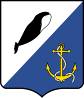 АДМИНИСТРАЦИЯПРОВИДЕНСКОГО ГОРОДСКОГО ОКРУГАПОСТАНОВЛЕНИЕВ целях приведения нормативного правового акта Провиденского городского округа в соответствие с действующим законодательством Российской Федерации, администрация Провиденского городского округаПОСТАНОВЛЯЕТ:1.	Внести в Постановление Администрации Провиденского городского округа от 26 марта 2018 года № 88 «Об утверждении Порядка предоставления субсидий из бюджета Провиденского городского округа на финансовую поддержку субъектов предпринимательской деятельности, осуществляющих деятельность в сельской местности Провиденского городского округа, на возмещение части затрат по оплате коммунальных услуг»следующие изменения:в разделе 1 «Общие положения» абзац первый пункта 1.3. изложить в следующей редакции: «1.3. Уполномоченным органом по взаимодействию с Департаментом финансов, экономики и имущественных отношений Чукотского автономного округа по вопросам предоставления и использования субсидии является Управление финансов, экономики и имущественных отношений администрации Провиденского городского округа (далее – Управление)».2.	Обнародовать постановление на сайте Провиденского городского округа.3.	Контроль за исполнением настоящего постановления возложить на Управление финансов, экономики и имущественных отношений администрации Провиденского городского округа (Веденьева Т.Г.).Глава администрации				                            С.А. ШестопаловПодготовлено:	М.Б. СапрыкинаСогласовано:	Т.Г. Веденьева	Д.В. РекунРазослано: дело, Управление финансов, экономики и имущественных отношений.от 22 марта 2019 г.№ 80пгт. ПровиденияО внесении изменений в постановление Администрации Провиденского городского округа от 26 марта 2018 года № 88 «Об утверждении Порядка предоставления субсидий из бюджета Провиденского городского округа на финансовую поддержку субъектов предпринимательской деятельности, осуществляющих деятельность в сельской местности Провиденского городского округа, на возмещение части затрат по оплате коммунальных услуг»